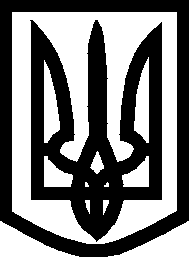 УКРАЇНА ВИКОНАВЧИЙ КОМІТЕТМЕЛІТОПОЛЬСЬКОЇ  МІСЬКОЇ  РАДИЗапорізької областіР О З П О Р Я Д Ж Е Н Н Яміського голови 27.09.2019		                                				№ 428-рПро затвердження переліку посадових осіб Мелітопольської міської ради Запорізької області та її виконавчого комітету, які мають право відпрацьовувати документи з грифом «Для службового користування» та мобілізаційні документи з грифом «Для службового користування» «Літер «М» та втрату чинності розпорядження міського голови від 03.07.2018 № 329-р	Керуючись Законом України «Про місцеве самоврядування в Україні»,  згідно  з  постановою  Кабінету Міністрів України від 19.10.2016 № 736 «Про затвердження Типової інструкції про порядок ведення обліку, зберігання, використання і знищення документів та інших матеріальних носіїв інформації, що містять службову інформацію», з метою удосконалення організації роботи та порядку використання матеріальних носіїв інформації, які містять службову інформацію:1. Затвердити перелік посадових осіб Мелітопольської міської ради Запорізької області та її виконавчого комітету, які мають право відпрацьовувати документи з грифом «Для службового користування», «Для службового користування» Літер «М» згідно з додатком 1.2. Начальнику відділу з мобілізаційної та оборонної роботи Ломницькій Катерині ознайомити посадових осіб Мелітопольської міської ради Запорізької області та її виконавчого комітету, які допускаються до роботи з документами, що мають службову інформацію, з постановою Кабінету Міністрів України від 19.10.2016 № 736 «Про затвердження Типової інструкції про порядок ведення обліку, зберігання, використання і знищення документів та інших матеріальних носіїв інформації, що містять службову інформацію».3. Визнати таким, що втратило чинність, розпорядження міського голови від 03.07.2018 № 329-р «Про затвердження переліку посадових осіб Мелітопольської міської ради Запорізької області та її виконавчого комітету, які мають право відпрацьовувати документи з грифом «Для службового користування» та мобілізаційні документи з грифом «Для службового користування» «Літер «М» 4. Контроль за виконанням  цього розпорядження залишаю за собою.Секретар Мелітопольської міської ради 			     Роман РОМАНОВ                                             Додаток 1до розпорядження міського     голови                     від 27.09.2019 № 428-р            Перелікпосадових осіб Мелітопольської міської ради Запорізької області та ї виконавчого комітету, які мають право відпрацьовувати документи з грифом «Для службового користування», Для службового користування Літер «М»234Начальник відділу з мобілізаційної та оборонної роботи 					        Катерина ЛОМНИЦЬКА№ з/пПосадаПрізвище, ім’я та по батькові1Секретар Мелітопольської міської радиРоманов Роман Вікторович2Перший заступник міського голови з питань діяльності виконавчих органів радиРудакова Ірина Володимирівна3Заступник міського голови з питань діяльності виконавчих органів радиЩербаков Олександр Валерійович 4Заступник міського голови з питань діяльності виконавчих органів радиБойко Світлана Олександрівна 5Заступник міського голови з питань діяльності виконавчих органів радиСудаков Ігор Ігорович6Заступник міського голови з питань діяльності виконавчих органів радиПрийма Сергій Миколайович7Керуючий справами виконкомуСемікін Михайло Олександрович8Директор департаменту протокольної служби міського головиЄвтушенко Христина Едуардівна9Начальник фінансового управління Мелітопольської міської ради Запорізької областіЧабан Яна Володимирівна10Начальник управління соціального захисту населення Мелітопольської міської ради Запорізької областіДонець Ірина Федорівна11Начальник управління житлово-комунального господарства Мелітопольської міської ради Запорізької області Мелітопольської міської ради Запорізької областіТегімбаєв Олексій Борисович12Заступник начальника управління житлово-комунального господарстваД’яков Олег Іванович13Начальник відділу охорони здоров’яСаприкіна Лариса Олександрівна14Начальник організаційного відділу департаменту протокольної служби міського голови Федєчкін Віктор Геннадійович15Заступник начальника організаційного відділу департаменту протокольної службиВдовиченко Георгій Георгійович16Начальник відділу кадрівКоваленко Вікторія Віталіївна17Провідний спеціаліст відділу кадрівПоточняк Інна Павлівна18Головний спеціаліст відділу кадрівЩербак Валерія Юріївна19Начальник загального відділуПавленко Наталія Валеріївна20Заступник начальника загального відділуБайрак Олена Миколаївна21Головний спеціаліст управління правового забезпеченняЄремеєва Ольга Володимирівна22Головний архітектор - начальник управління містобудування та архітектуриБесперстова Олена Вікторівна23Начальник відділу містобудівного кадастру управління містобудування та архітектуриДолинський Роман Валерійович24Начальник відділу з питань планування та забудови міста управління містобудування та архітектуриЛомиш Зоя Володимирівна25Начальник відділу транспорту та зв’язку Кучеркова Галина Анатоліївна26Спеціаліст 1 категорії управління з питань надзвичайних ситуаційКраско Ірина Андріївна27Заступник начальника управління з питань надзвичайних ситуаційСолдатенко Аліна Миколаївна28Інспектор управління з питань надзвичайних ситуаційСєдік Петро Павлович29Начальник відділу обліку та звітностіКарпушина Ірина Олександрівна30Головний спеціаліст-бухгалтер  відділу обліку та звітностіІсаєва Лариса Геннадіївна31Начальник управління соціально-економічного розвитку містаЗахарчук Юрій Вікторович32Головний спеціаліст відділу  з регуляторної політики та тендерних закупівель управління соціально-економічного розвитку містаЖитник Тетяна Вікторівна33Головний спеціаліст відділу з економіки та енергоефективності міста управління соціально-економічного розвитку містаКовальчук Алла Петрівна34Начальник управління з розвитку підприємництва та промисловості Фурсова Ірина Олександрівна35Заступник начальника управління з розвитку підприємництва та промисловості Тімошенко Антоніна Миколаївна36Головний спеціаліст управління з розвитку підприємництва та промисловості Єрмак Марія Ігорівна37Головний спеціаліст управління з розвитку підприємництва та промисловостіГусакова Ольга Михайлівна38Начальник відділу ведення державного реєстру виборців Зюзін Євген Миколайович39Начальник відділу з мобілізаційної та оборонної  роботиЛомницька Катерина Станіславівна40Головний спеціаліст відділу з мобілізаційної та оборонної  роботиВіхрова Ірина Миколаївна41Начальник архівного відділу Мелітопольської міської ради Запорізької областіБардіна Світлана Миколаївна42Начальник трудового архіву виконавчого комітету Мелітопольської міської ради Запорізької областіКорнєєва Тетяна Василівна43Завідувач сектора по роботі з уповноваженими в мікрорайонах містаКорніцька Олена Ярославівна44Інспектор сектора по роботі з уповноваженими в мікрорайонах містаЧумаченко Діана Ігорівна45Начальник управління освіти Мелітопольської міської ради Запорізької областіЩербак Ірина Анатоліївна46Начальник управління з  внутрішньої політики, взаємодії з правоохоронними органами та з питань запобігання, виявлення корупції і зв’язку з громадськістюБєльчев Максим Павлович47Заступник начальника управління з  внутрішньої політики, взаємодії з правоохоронними органами та з питань запобігання, виявлення корупції і зв’язку з громадськістюБєліков Михайло АнатолійовичБєліков Михайло Анатолійович48Провідний спеціаліст управління з  внутрішньої політики, взаємодії з правоохоронними органами та з питань запобігання, виявлення корупції і зв’язку з громадськістюНовгородський Владислав Володимирович Новгородський Владислав Володимирович 49Завідувач господарством адміністративно-господарського відділу Борисов Валерій ОлександровичБорисов Валерій Олександрович50Начальник відділу інформаційних технологій та захисту інформації управління стратегічного розвитку містаСаєнко Олександр ВікторовичСаєнко Олександр Вікторович51Начальник відділу муніципального маркетингу та туризму управління соціально-економічного розвитку міста Григорович Олександра ВалеріївнаГригорович Олександра Валеріївна52Інспектор  відділу інформаційних технологій та захисту інформації управління стратегічного розвитку містаВащенко Олексій Вікторович53Інспектор  відділу інформаційних технологій та захисту інформації управління стратегічного розвитку містаСурядний Олексій Вікторович 54Начальник управління стратегічного розвитку містаКрюковська Катерина Ігорівна